Bitte die Informationen zu den Zusatzstoffen und Allergen auf gesonderten Blatt beachten!MittagessenSpeiseplan vom 08.07.19 bis 12.07.19MittagessenSpeiseplan vom 08.07.19 bis 12.07.19MittagessenSpeiseplan vom 08.07.19 bis 12.07.19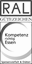 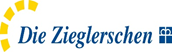 Menü 1Menü 2Menü 2Menü 3 VegetarischMontagMontag Putengulasch, fruchtig1,a,g 
Reis
Gurkensalat1,4,j,gGemüselasagnea,g,iGurkensalat 1,4,j,gMontag Kirschjoghurtg  Kirschjoghurtg  Kirschjoghurtg  Kirschjoghurtg DienstagDienstagSchwimmtag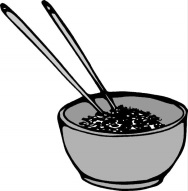 Gnochisa1,c,Tomatensoßea1 Salat 1,4,j,gDienstagObstObstObstObstMittwochMittwochHähnchenkeule gegrillta,a1,f 
Zigeunersauce9,a,a1,a3,f,i
Wedgesa,a1 Blattsalat mit Gurken und Tomate
Joghurt-Dressing1,g,jKartoffel-Gemüsegratin3,c,g 
Basilikumsoße Blattsalat mit Gurken und Tomate
Joghurt-Dressing1,g,jMittwochVanillepudding1,g Vanillepudding1,g Vanillepudding1,g Vanillepudding1,g Donnerstag                                    Nudel-a,a1,c  Suppe                                    Nudel-a,a1,c  Suppe                                    Nudel-a,a1,c  SuppeDonnerstagKaiserschmarrena,a1,c,g 
Apfelmus3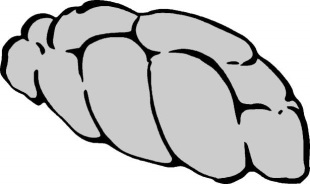 DonnerstagFreitag Vegi und MoslemFreitagGeschlagene (Schwein)8,i,j Bratensaucea,a1,a3,f,i
Kartoffelsalat1,jTomatensalat
Essig-Öl-Dressing1,4,j
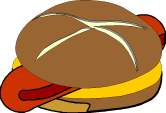 Backcamemberta,gTomatensalat Essig-Öl-Dressing1,4,jFreitagObst Obst Obst Obst 